                Муниципальное бюджетное дошкольное образовательное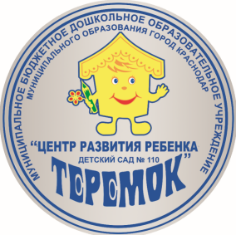 учреждение муниципального образования город Краснодар
«Центр развития ребёнка – детский сад №110 «Теремок»Подготовила и провелаВоспитатель группы №5Лашко Э.Ш.Дата: 14.05.2020 Аппликация с элементами рисования: «Виноград»Дистанционная образовательная деятельность по художественно-эстетическому развитию с воспитанниками подготовительной к школе группы №5 «Почемучки»Цель: уточнять и расширять представление детей о винограде.Задачи: Учить детей видеть красоту природы через средства изобразительной деятельности;Совершенствовать навыки работы с ножницами (резать по прямой линии); Создавать виноград с помощью петель из бумаги, и укладывать их рядами, используя уже имеющиеся умения и навыки работы с бумагой;Развивать художественный вкус, мелкую моторику пальцев рук; Воспитывать интерес к природе.Форма проведения: видеозапись.Ссылка на видео: https://youtu.be/Gm79FNThS5k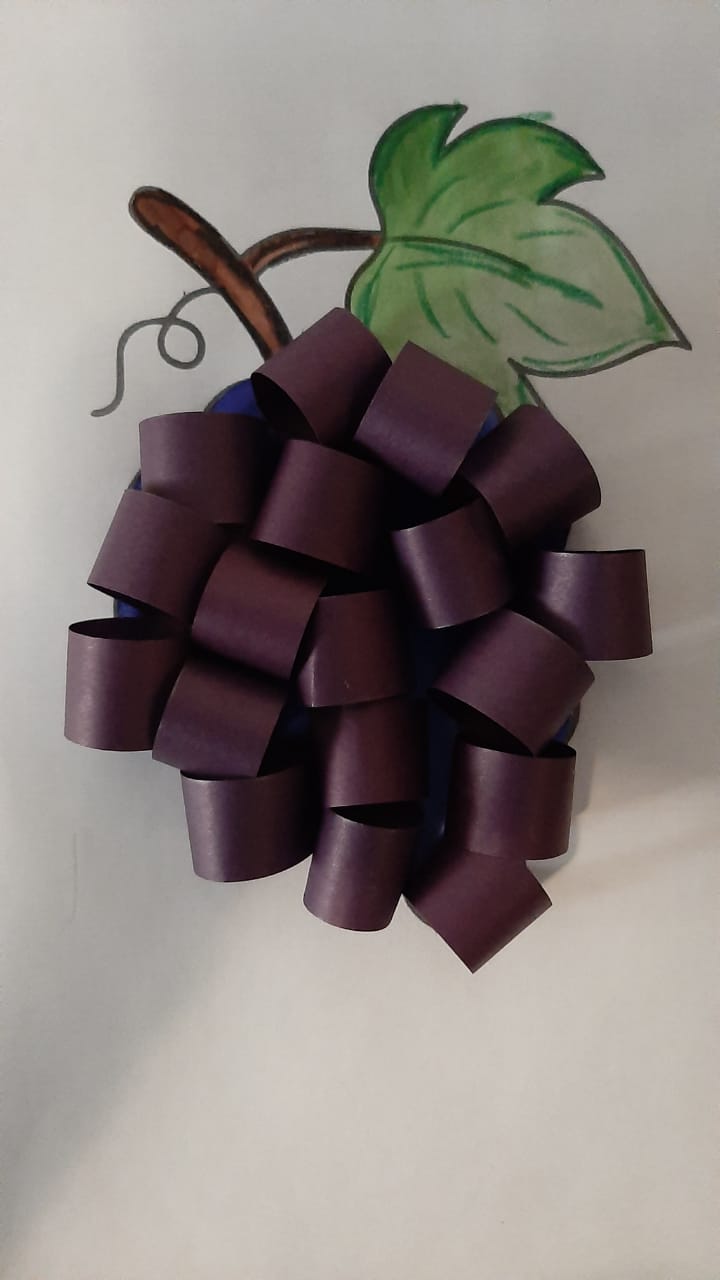 